ОТЧЕТо проведенииВесёлые спортивные эстафеты на масленицу для групп начальной подготовки МБО ДО СДЮСШОР «Кедр».Цели: Познакомить учащихся с основными традициями празднования "Масленицы". 
Задачи:
- обобщить и закрепить в игровой спортивной форме культурологический материал, с которым учащиеся познакомятся в ходе участия в празднике;
- развитие чувства коллективизм;
- приобщение к занятиям спортом.
Инвентарь и оборудование: Чучело масленицы, тарелки (летающие желтого цвета), метлы, бадминтонные ракетки, скакалки, канат.
Праздник проходит на улице. Дети, родители – встречают чучело Масленицы. Становятся напротив Масленицы полукругом и, кланяясь ей, приветствуют хором:
Широкая Масленица,
Мы тобою хвалимся,
На горах катаемся,
Блинами объедаемся!
Поют песни про Масленицу.
Затем дети делятся на три команды, для участия в спортивной эстафете, посвященной Масленице.
Эстафета: Передай горячий блин.
Блин души затронет струнки,
От него струятся слюнки,
Удержаться, право, тяжко,
Чтоб не съесть блина-вкусняшку!
Я скажу себе: «Вперед!»,-
И блином наполню рот.
Эстафета: Кто быстрей на метле.
Много дружных ребят 
На одном столбе сидят. 
Как начнут они резвиться — 
Только пыль вокруг клубится. (Метла)
Эстафета: Блин с пылу , жару на горячей сковороде.
Детям нравятся блины.
До чего блины вкусны!
Все на свете влюблены В аппетитные блины!!
Эстафета: "Три ноги"(в паре связываются по ноге).
Что за ножки? Что за ножки?
У тебя, у нашей крошки!
Ни собачке и ни кошкеНе дадим твои мы ножки.
Эти ножки, эти ножки
Будут бегать по дорожке
Конкурс капитанов: Кто дальше метнет метлу.
Коль летят над нами шапки,
Иль пеналы, или папки –
Это вовсе не гулянье,
Это – школьное МЕТАНИЕ!
Эстафета: Перетягивание каната.
Перетягивание каната -
Парадокс, что достоин улыбки:
Состязанье паденьем чревато,
Равновесия миг очень зыбкий.
Так и в жизни случается часто - 
Не всегда, кто сильней, побеждает.
Слабый, руки разжав, безучастноЗа паденьем его наблюдает.
После спортивных состязаний, все встают в круг, поют песни, читают стихи и сжигают МАСЛЕНИЦУГлавный судья									А.И. КолисниченкоГлавный секретарь 								Н.И. Даньшина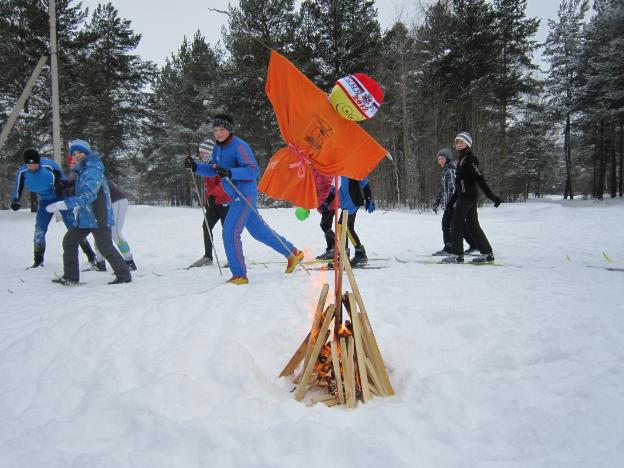 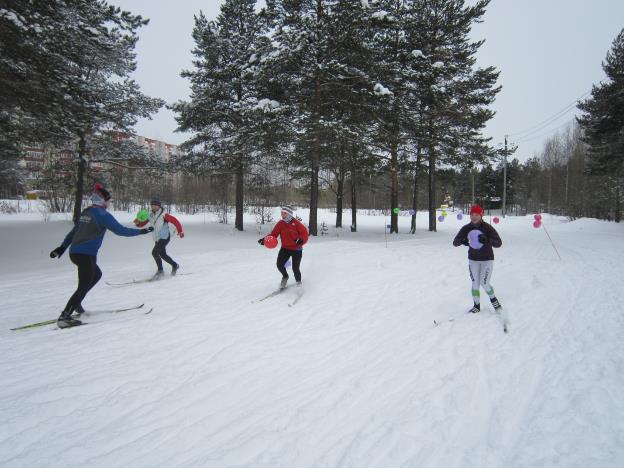 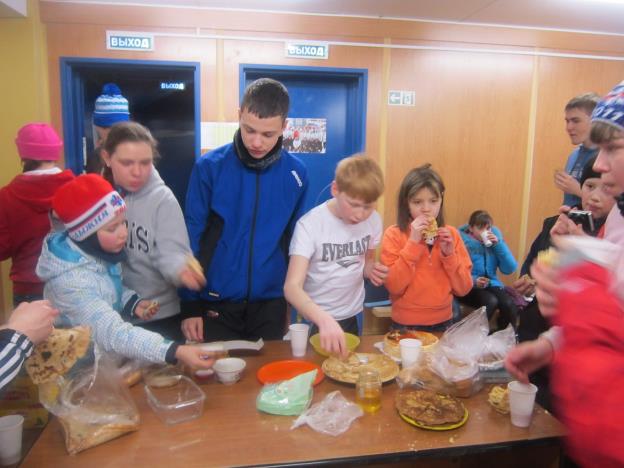 